 «Non-stop» - идущий впередантинаркотический проектМКОУ «Большечапурниковская СШ»Светлоярского муниципального района Волгоградской области2020 г.Разработчики проекта, кураторы:Учитель информатики  - Дурнопхаева О.М.,учитель биологии -  Чернова А. В., ст. методист –Гаджимурадова Л.И., учащиеся 8 –х классов.Куратор проекта:  Байрамова Е.А.Актуальность проектаДля того чтобы,  выявить корневую причину, которая негативно сказывается на здоровом образе жизни -  риска употребления психоактивных веществ  среди несовершеннолетних,  нами был  учащихся старших классов проведен  в МКОУ «Большечапурниковская СШ» -Какие проблемы существуют у подростков? Наиболее частыми оказались следующие проблемы -Отношения со сверстникамиНедостаточное количество массовых спортивных мероприятий в школеПроблемы с родителямиНегативная информация из интернета      Таким образом, проанализировав диаграмму ответов учащихся мы сделали вывод:Почти все учащиеся школы пользуются интернетом, из которого они получают большой поток негативной информации.А так как по опросам учащихся, у некоторых   недоверительные отношения с родителями, то такая информация поступает к ним  зачастую бесконтрольно.Цели проектаОтвлечь подростков от негативной информации о наркомании, путем вовлечения их в позитивный, спортивный  досуг, через Точку роста.Привлечь родителей к массовым спортивным мероприятиям школы. Задачи проекта1. Формирование отрицательного отношения к негативной информации2. Создать условия для проявления умений и навыков при использовании информационных технологий центра Точки роста.3. Воспитание  активной жизненной позиции, чувства личной ответственности за здоровый образ жизни4. Вовлечение родителей в спортивные массовые мероприятия школыПоказатели проектаКоличество участников вовлеченных в проект  - это социальные показатели  - 380 человек на начало проекта -500 человек по окончанию проекта.Применяемые технические средства  - информационные показатели начло проекта – компьютеры, проекторы, по окончанию проекта – Система виртуальной реальности, 3D принтер, интерактивный монитор, телевизор в вестибюле школы.Сумма денежных средств – экономические показатели – 25 000 рублей.Этапы проектаМарт – подготовительныйАпрель – реализация проектаВесь период реализации проекта будет работать мультимедийный информационный центр школы (Размещение объявлений о реализации проекта – на рекламных щитах поселения и на сайте школы, сбор информации для школьной газеты и для создания видеофильма)В марте в подготовительном этапе проводятся следующие мероприятия: Через систему виртуальной реальности Точки роста проводятся - Виртуальные путешествия по организму человека  (работа кровеносной системы больного и здорового человека),Виртуальная  зарядка при помощи робота тренераРазработка на интерактивном экране   эмблем – значков для каждого классаСоздание на 3D принтере эмблем – значков для каждого классаРеализация проекта7апреля – в школе будут организованы следующие площадки:1.  В Точках роста – интерактивные викторины «Здоровая Россия – это мы!»2. «Семейное сэлфи» – по окончанию проекта семейные фотографии по согласию родителей будут помещены на сайт школы3. Веселые старты – «Спортивный уикенд»4. Соревнования по пионерболу, волейболу, футболу среди учащихся и родителей.Закончится проект 5.  Велопробегом  «Марафон Победы» к 75 - летию Великой Победы.6. Членами РДШ школы,  мультимедийным центром будет создан видеофильм и транслироваться по  телевизору, который установлен в вестибюле школы.7. В школьной столовой будет организован Кофе-брейк.Результат проектаПо окончанию проекта, все задачи будут выполнены, а именно:Школьники отвлекутся от негативной информации в сети интернет; Приобретут навыки и умения в информационном центре Точки роста;Родители совместно с детьми поучаствуют в спортивных массовых мероприятиях школы, смогут поучаствовать в виртуальных викторинах, получат положительные эмоции от участия в данном проекте.Смета расходовКанцтовары – бумага, цветная, белая, скотч, клей, фломастеры 1000 р. Краска для принтера 1000 р. Проволока для 3D принтера 6000р.Мячи – волейбольные, футбольные  -3000р.Спортивный инвентарь для проведения  эстафет  - 3000 р.Продукты к Кофе-брейк  -1500 рИтого – 25000р    Проект будет реализовываться 2 месяца с учетом весенних каникул, в МКОУ «Большечапурниковская СШ», будут задействованы кабинеты Точек роста, спортивный зал, малая рекреация,  спортивная площадка с резиновым покрытием на территории школы, беговая дорожка.     Проект будет реализовываться 2 месяца с учетом весенних каникул, в МКОУ «Большечапурниковская СШ», будут задействованы кабинеты Точек роста, спортивный зал, малая рекреация,  спортивная площадка с резиновым покрытием на территории школы, беговая дорожка.     После реализации проекта еще больше школьников будут вовлечены в Точку роста, научатся извлекать из интернета положительную информацию.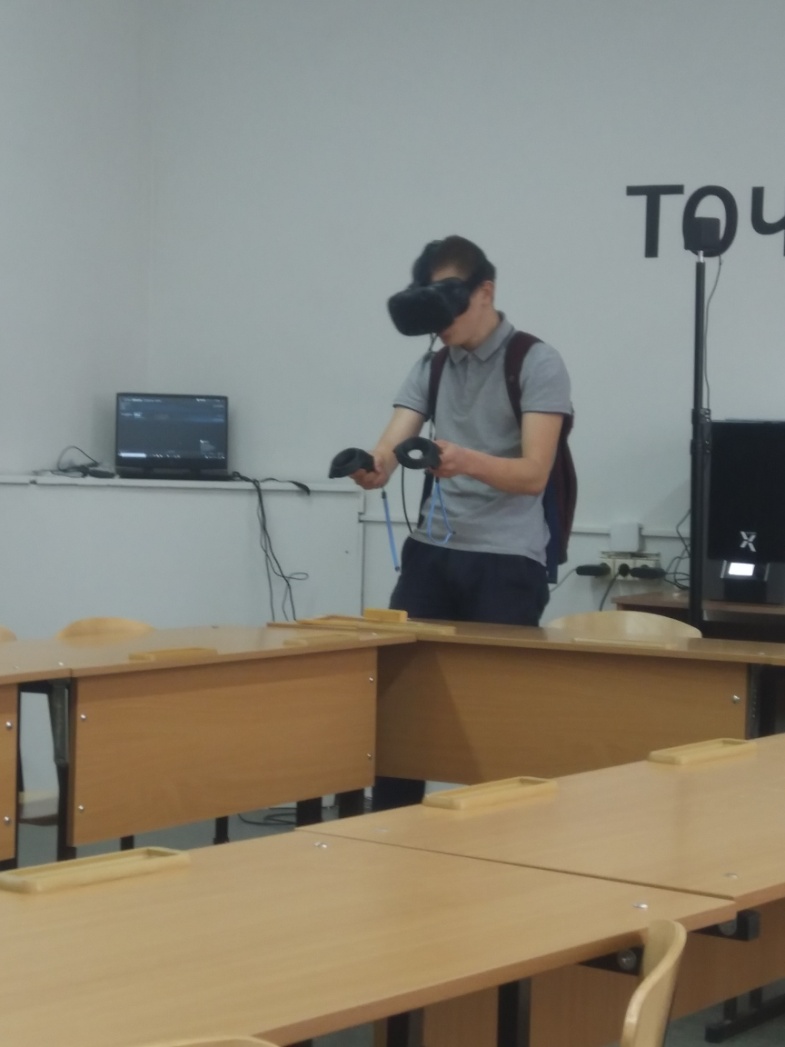 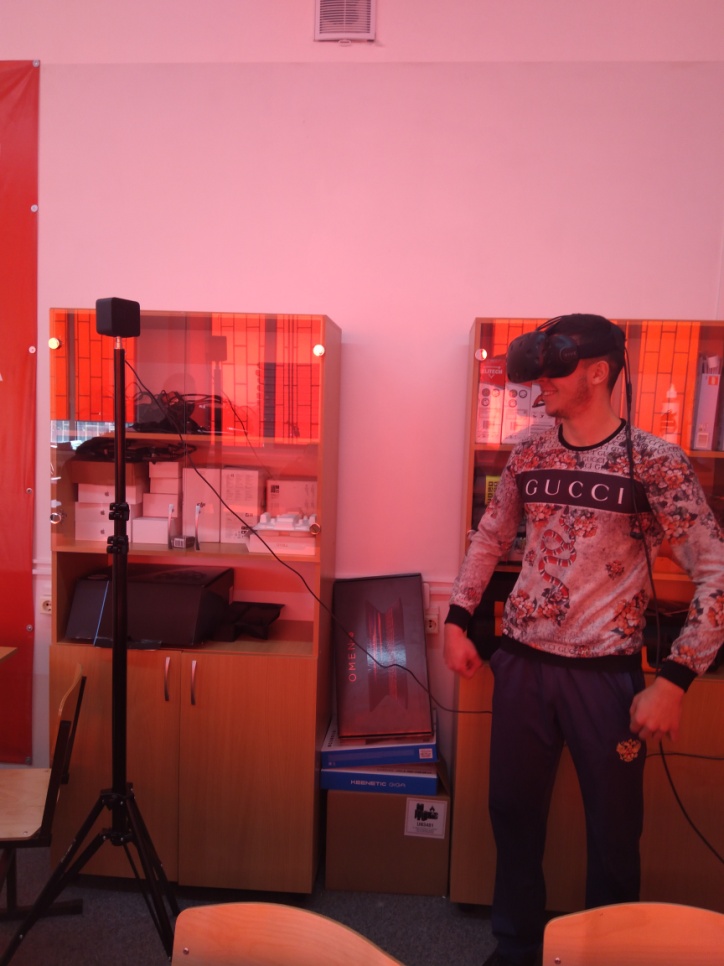 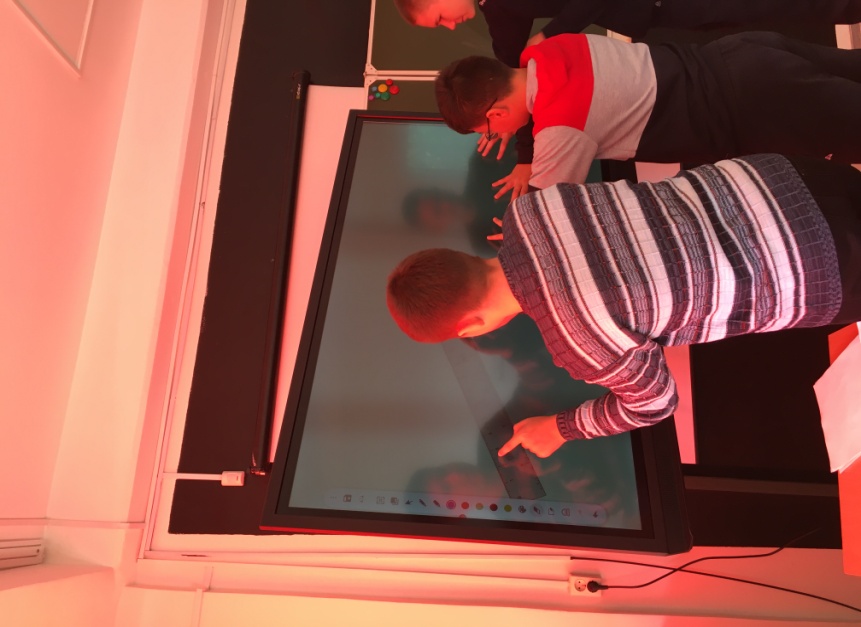 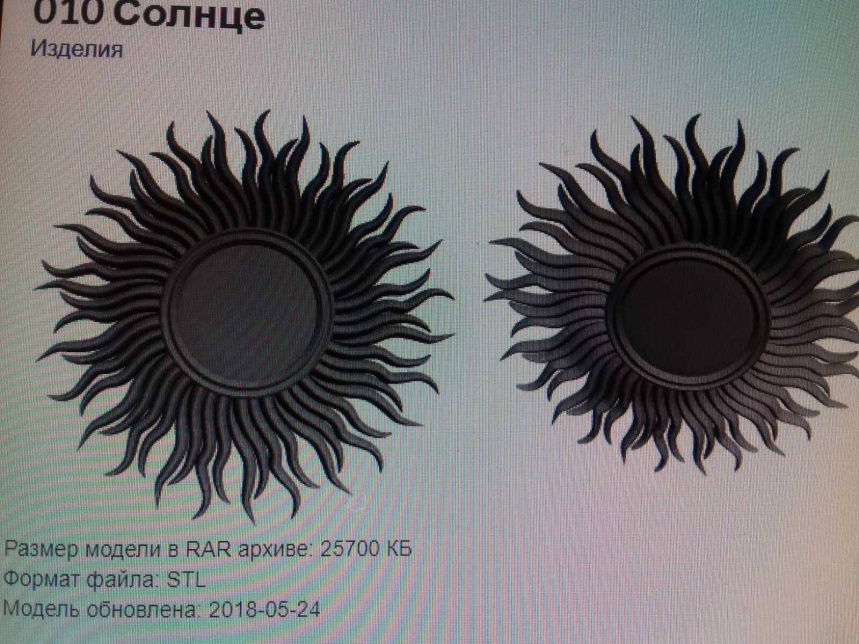 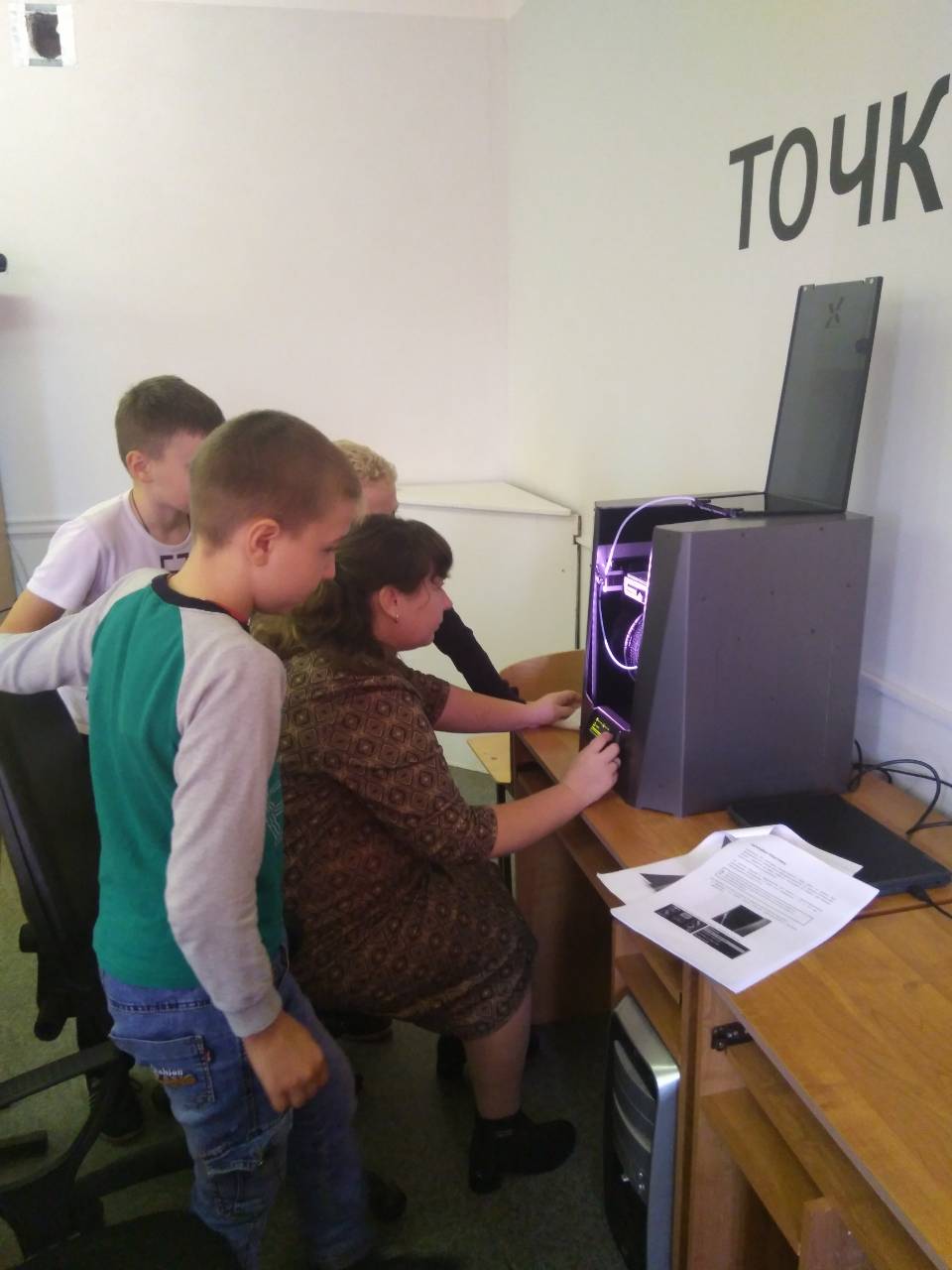 